NAME SURNAME	: _______________________NUMBER: __________MARK:Match the pictures with the activities.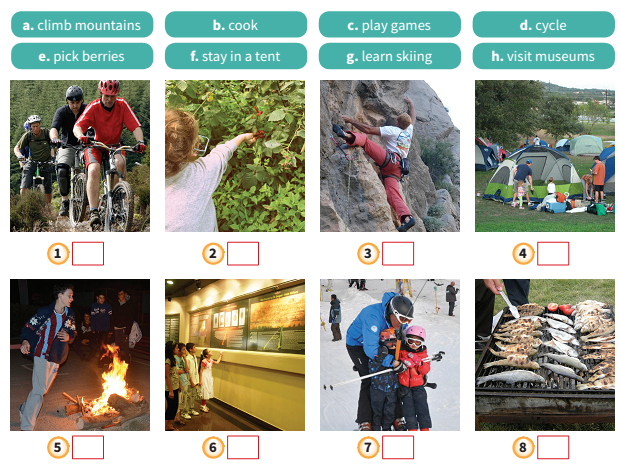 Fill in the blanks with “was, were, wasn’t, weren’t”. 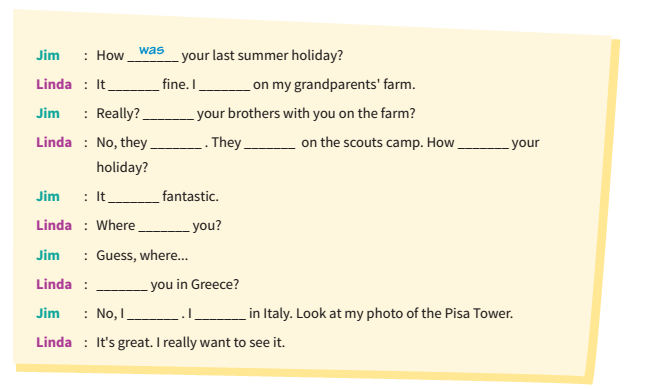 D)Aşağıdakilerden doğru olanı işaretleyiniz. Mary : Look at that poster! There is a fun fair soon.
Jane : Great! ............................... . 

A) I love fun fairs. 
B) I hate fun fairs. 
C) Fun fairs are boring. 
D) I don’t like fun fairs.I don’t like reading a book. I feel really .............. . 
A) happy 
B) bored 
C) amazed 
D) excitedAşağıdaki eşleştirmelerden hangisi doğrudur? 
A) wave – coaster 
B) ghost – train 
C) roller – cars 
D) bumper – wheelMel : ..................... is a fun ride?
Willy : Each fun ride is one token and 1 token is 3 lira.
Diyaloğu tamamlayan soru kelimesi hangisidir? 
A)How  much   B) When                    C) Where   D) What  Aşağıdaki soruyu resme göre cevaplayınız.
He feels ..................... . 
A) bored 
B) excited 
C) nervous 
D) amazedGörseli anlatan cümle hangi seçenekte verilmiştir? 

A) Pets not allowed. 
B) Pay here. 
C) Don’t eat or drink. 
D) Danger!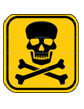 A bumper car is __________ than a roller coaster.      A) more frightened    B) faster      C) slower    D) more bored8.  Which is different?      A) Flowers    B) Skeletons      C) Monsters    D) VampiresGOOD LUCK …